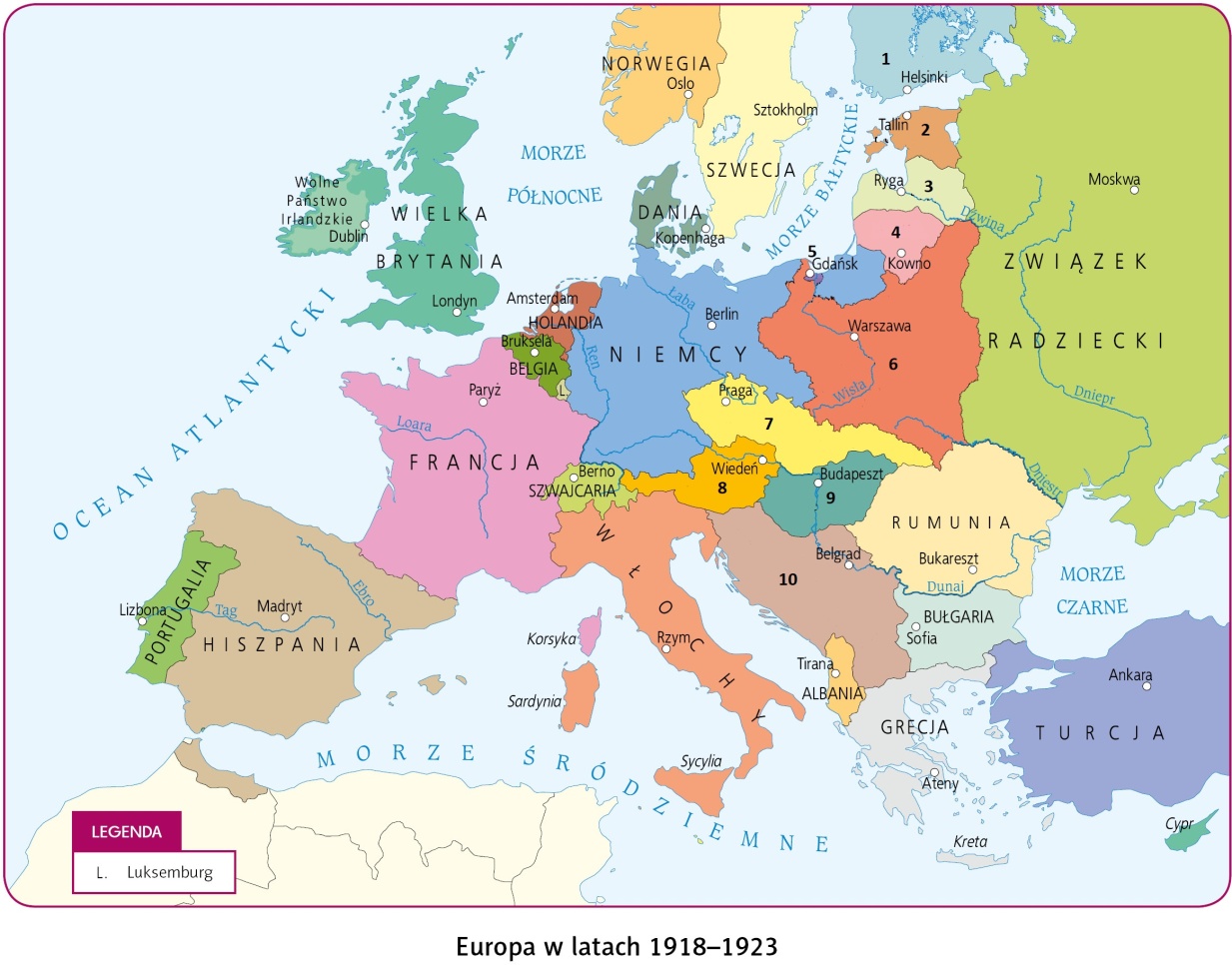 1. Zidentyfikuj państwa oznaczone na mapie cyframi od 1 do 10.2. Napisz, kiedy i gdzie rozpoczęły się obrady konferencji pokojowej. Jakie państwa odgrywały tam największą rolę?1.2.3.4.5.6.7.8.9.10.